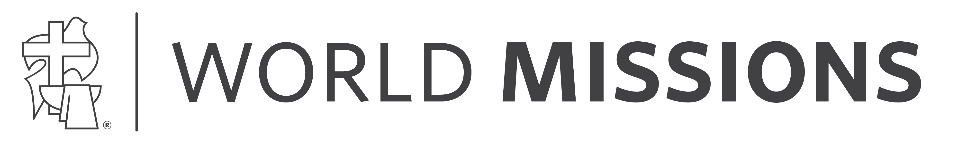 Solicitud para el Servicio con Las Misiones Mundiales HEC EE.UU.EducaciónColegio(s) secundario(s) asistidos:Universidad(es) asistidos:IglesiaTrabajo actualInformación personal
Marque todos que apliquen:Vida familiarDescribe tu vida familiar, incluida tu relación con tus padres y tus hermanos. Asegúrese de mencionar cualquier experiencia familiar importante que haya dado forma a su vida.Información de salud: complete el formulario de información de salud MOB3605Siento que puedo tener estos dones porque:Identifique ocasiones en las que haya vivido o trabajado con personas de una cultura u origen étnico diferente al suyo:Así es como me veo a mí mismo/a:Me siento más energizado/a al:Prefiero:Otros me describen mejor como que:Normalmente tomo decisiones de la siguiente manera:¿Qué opinas sobre el uso de la fuerza para resolver conflictos o lograr objetivos, ya sean personales, grupales o nacionales?Si tiene redes sociales, comparta un enlace a su cuenta de redes sociales (si no tiene ninguna, escriba N/A): ¿Cuáles cree que son tres fortalezas y tres debilidades que afectarían su participación en un equipo?Fortalezas:1. 2. 3. Debilidades:1. 2. 3. Da tu motivo por el que quieres ser obrero de larga duración o participar en esta pasantía. Describe lo que esperas obtener del programa.Mi viaje espiritual Describe tu experiencia de salvación y tu vida espiritual hoy. Por favor incluya cómo cultiva regularmente su relación con Dios.Por favor, comparte el desafío más importante (relacional, espiritual, físico, etc.) que hayas enfrentado y cómo lo enfrentaste o lo estás enfrentando. Mis experiencias dolorosasEstos son los tipos de pruebas o problemas con los que podría identificarme y animar a un compañero cristiano que los esté atravesando:Mis experiencias educacionalesMis materias favoritas en la escuela son/han sido: Seminarios o capacitaciones que han sido significativos para mí: Mis experiencias ministeriales Tengo experiencia trabajando, siendo voluntario/a o ministrando a niños. Cuando se envíe su solicitud, su pastor recibirá un formulario confidencial para completar con respecto a su posible participación en las Misiones Mundiales de los HEC EE. UU.Nombre y correo electrónico del pastor que completará el formulario de referencia En mi opinión, estoy interesado y siento que puedo estar mejor formado para los siguientes ministerios:1. 2. 3. 4. Ayuda financieraLa ayuda financiera está disponible en determinadas situaciones. Enumere sus obligaciones financieras (si las hubiera), incluidas deudas, seguros, promesas y cualquier otro elemento que deba provisionarse durante su período de servicio: Si corresponde, nos comunicaremos con su pastor y su empleador o asesor docente. Enumere cuatro personas adicionales (es decir, un compañero de trabajo, un maestro o un amigo) que puedan servirle como referencia. NO incluya parientes cercanos. Por favor proporcione direcciones completas: Contexto para las Misiones Las Misiones Mundiales de Hermanos en Cristo de EE. UU. es una agencia de los Hermanos en Cristo EE. UU. con el propósito de desarrollar, apoyar y dirigir los esfuerzos misioneros de la iglesia. El mensaje de redención y reconciliación en Jesucristo se expresa tanto en las palabras como en los hechos. Los creyentes cristianos se regocijan en el poder del Espíritu Santo para renovar sus vidas y guiarlos hacia ministerios de evangelización, desarrollo de la iglesia, capacitación de líderes, paz y justicia, y desarrollo económico. Los creyentes dan testimonio de un vínculo de amor que trasciende las diferencias denominacionales, étnicas y culturales. Las iglesias locales son los centros de la misión. Le han dado a las Misiones Mundiales de los Hermanos en Cristo la responsabilidad de llevar a cabo actividades misioneras que no pueden realizar solos. Estas comunidades locales proporcionan una base de apoyo financiero y de oración para los que son enviados. Al enviar esta solicitud, afirmo lo siguiente:Pacto personalComo miembro del equipo de las Misiones Mundiales de los HEC EE.UU., estaré comprometido a:El Señorío de Jesucristo, nutrido por el poder del Espíritu Santo, la autoridad de las Escrituras, la oración, la adoración y la asistencia regular a una congregación local. El camino de paz de Cristo en todas las relaciones: personal, comunitaria, eclesial, nacional. Comunicar el Evangelio con palabra y obra de forma clara y eficaz. Sensibilidad adecuada al contexto ministerial en cuanto a códigos de vestimenta y estándares de vida con voluntad de adaptarme a diferentes entornos culturales y sociales. Crecimiento emocional, social y espiritual. Un estilo de vida basado en la enseñanza bíblica, incluida la limitación de la expresión sexual, excepto en una relación matrimonial heterosexual.Declaración de entendimiento Las Misiones Mundiales de los HEC EE.UU. podrá contactar a mis referencias, empleadores anteriores y cualquier otra persona u organización que pueda tener información relevante sobre mis calificaciones para el empleo; y aquellas personas y organizaciones están autorizadas a proporcionar la información solicitada. Libero de responsabilidad las Misiones Mundiales de los HEC EE.UU. y aquellas personas y organizaciones por solicitar, obtener y proporcionar la información.Entiendo que el empleo con las Misiones Mundiales de los HEC EE.UU. es un empleo a voluntad, lo que significa que si soy contratado, las Misiones Mundiales de los HEC EE.UU. o yo podemos legalmente discontinuar la relación en cualquier momento con o sin causa. Las Misiones Mundiales de los HEC EE.UU. también tiene la discreción de modificar mis términos y condiciones de empleo. Las Misiones Mundiales de los HEC EE.UU. tiene la intención de avisar con una antelación razonable antes de finalizar la relación laboral y espera recibir la misma cortesía de todos los empleados. Hasta donde yo sé, la información contenida en esta solicitud está representada con precisión. Afirmo el Pacto Personal y esta Declaración de Entendimiento y confirmo que, a mi leal saber y entender, la información contenida en este documento es precisa.Firma: 	Fecha: Por favor complete la solicitud y devuélvala a Vicky Landis. (vlandis@bicus.org) O imprimir y enviar por correo a:BIC U.S. World Missions Attn:  Vicky Landis431 Grantham RoadMechanicsburg, PA 17055Tipo de colocación que estoy solicitando:Tipo de colocación que estoy solicitando:Tipo de colocación que estoy solicitando:Tipo de colocación que estoy solicitando: Voluntario global Largo-plazo (MDC)Información BásicaNombre: Dirección: Ciudad:Estado:Código postal:Teléfono: E-mail:Fecha de nacimiento:Nombre:Ciudad:Estado:Año de graduación: Nombre:Ciudad:Estado:Año de graduación: Nombre: Ciudad:Estado:Área de estudios:Año de graduación: Título otorgado:Nombre: Ciudad:Estado:Área de estudios:Año de graduación: Título otorgado:Iglesia local:Pastor:Bautizado:Sí No Si es sí, fecha:Miembro de iglesia:Sí No Si es sí, fecha:Nombre de empresa:Supervisor:Email: Teléfono:Doy permiso a las Misiones Mundiales de los HEC EE. UU. para contactar a mi empleador actual. Soltero/a  Comprometido/a  Casado/a  Viudo/a  Separado/a Anteriormente divorciado/a Nombre de cónyuge:Fecha de matrimonio:Nombres y fechas de nacimiento de hijos u otros dependientes:Nombres y fechas de nacimiento de hijos u otros dependientes:Nombres y fechas de nacimiento de hijos u otros dependientes:Nombres y fechas de nacimiento de hijos u otros dependientes:Nombre:Fecha:Nombre:Fecha:Nombre:Fecha:Fecha de inicio deseada: Fecha proyectada disponible para el servicio: Fecha proyectada disponible para el servicio: ColocaciónDuración de la colocación preferida:Duración de la colocación preferida:¿Dónde preferiría servir? ¿Dónde preferiría servir? Idioma(s) que hablo:Idioma(s) que hablo:Idioma(s) que hablo:Idioma(s) que hablo:Idioma(s) que hablo: Inglés: Inglés: Leo Escribo Español: Español: Leo Escribo Francés: Francés: Leo Escribo Alemán: Alemán: Leo Escribo Otro: Leo EscriboDones espirituales y experiencia Predicación Conocimiento Liderazgo Sanidad Evangelismo Hospitalidad Administración Milagros Misiones Ánimo Fe Otras lenguas Enseñanza Servir y ayudar Generosidad Sabiduría Misericordia Música Discernimiento Pastoreo Intercesión1ro 2do 3ro FuertementeFuertementeFuertementeLevementeLevementeLevementeFuertementeFuertementeFuertementeIntrovertido/aExtrovertido/aDominio propioAuto-expresivo/aRutinarioVariado/aCooperativo/aCompetitivo/a Estar solo Estar con otros Una combinación de los dos interacciones individuales/en grupos pequeños interacciones de grupos grandes/evento algún punto intermedio  vivo espontáneamente vivo según un horario sigo mi instinto pienso en todas las opciones/intelecto mido el impacto en el corazón - considerar cómo se siente/emociónNombre de Iglesia: Ciudad, Estado: Años:De:A:Posición: Responsabilidades claves: Nombre de Iglesia: Ciudad, Estado:Años:De:A:Posición: Responsabilidades claves: Nombre de Iglesia: Ciudad, Estado:Años:De:A:Posición: Responsabilidades claves: Nombre de Iglesia o empresa: Ciudad, Estado:Años:De:A:Posición: Responsabilidades claves: ReferenciasNombre: Dirección: Ciudad:Estado:Código postal: Teléfono: E-mail:Nombre: Dirección: Ciudad:Estado:Código postal: Teléfono: E-mail:Nombre: Dirección: Ciudad:Estado:Código postal: Teléfono: E-mail:Nombre: Dirección: Ciudad:Estado:Código postal: Teléfono: E-mail:Doy permiso a las Misiones Mundiales de los HEC EE. UU para contactar a las referencias anteriores. Deseo discernir el llamado de Dios con respecto al servicio misionero.Estoy abierto a servir con las Misiones Mundiales de los Hermanos en Cristo.Entiendo que ni yo ni las MM HEC EE.UU. estamos comprometidos con una asignación misionera.Entiendo que el MDP es necesario para el servicio a largo plazo con las Misiones Mundiales de los HEC EE.UU. y es un programa a su propio ritmo, que forma el carácter e impulsado por las competencias.Autorizo a las Misiones Mundiales de los HEC EE.UU. a comunicarse con el ministerio mencionado anteriormente con respecto a mi trabajo, voluntariado o ministración a niños.Autorizo a las Misiones Mundiales de los HEC EE.UU. a solicitar una referencia pastoral confidencial con respecto a mi participación en el servicio.las Misiones Mundiales de los HEC EE.UU puede comunicarse con mi empleador.las Misiones Mundiales de los HEC EE.UU puede comunicarse con mi empleador.Prefiero que las Misiones Mundiales de los HEC EE.UU no se comunique con mi empleador actual en este momento. Fecha prevista para contacto con mi empleador:Prefiero que las Misiones Mundiales de los HEC EE.UU no se comunique con mi empleador actual en este momento. Fecha prevista para contacto con mi empleador: